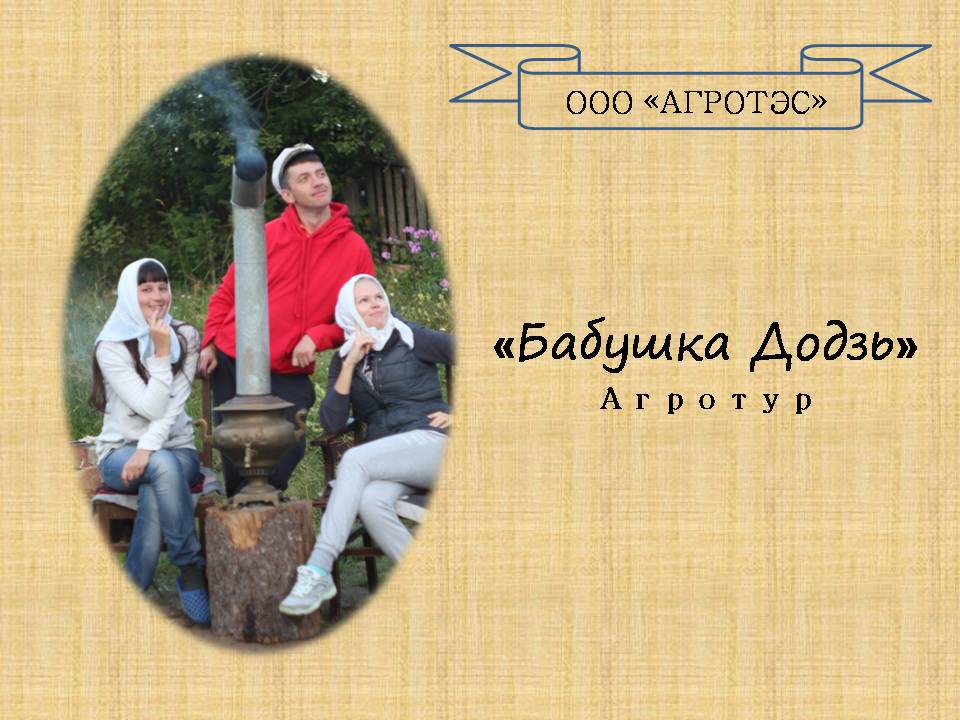 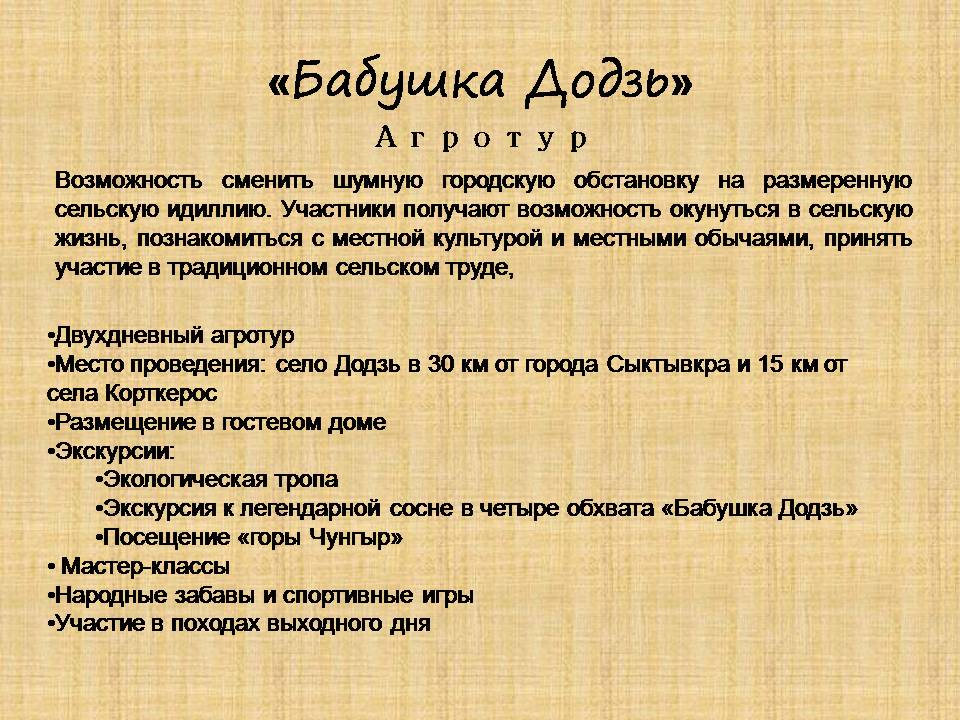 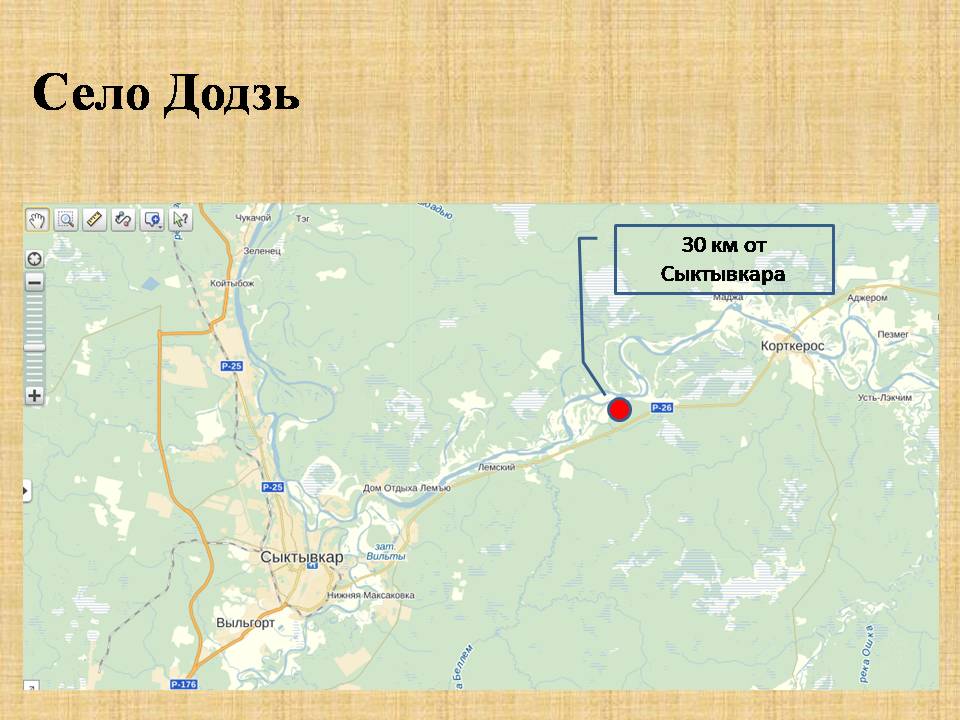 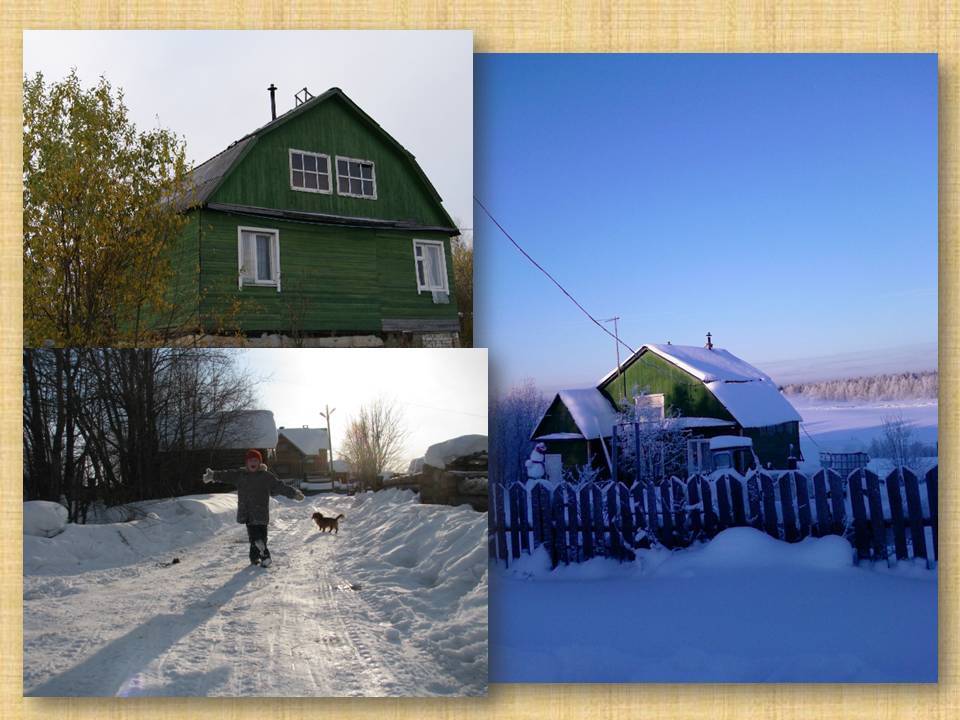 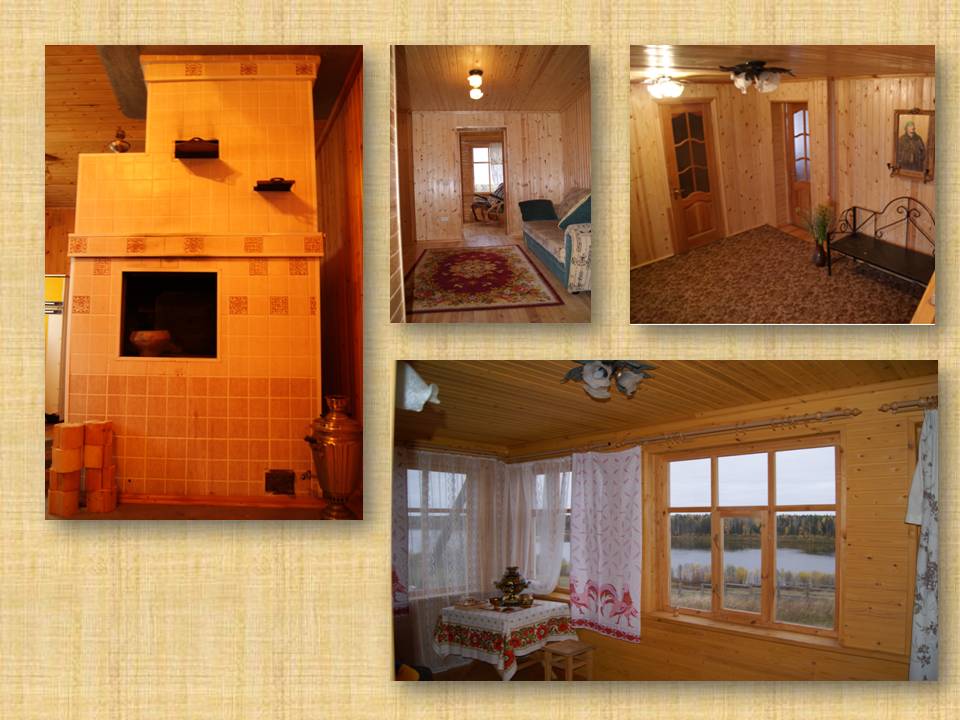 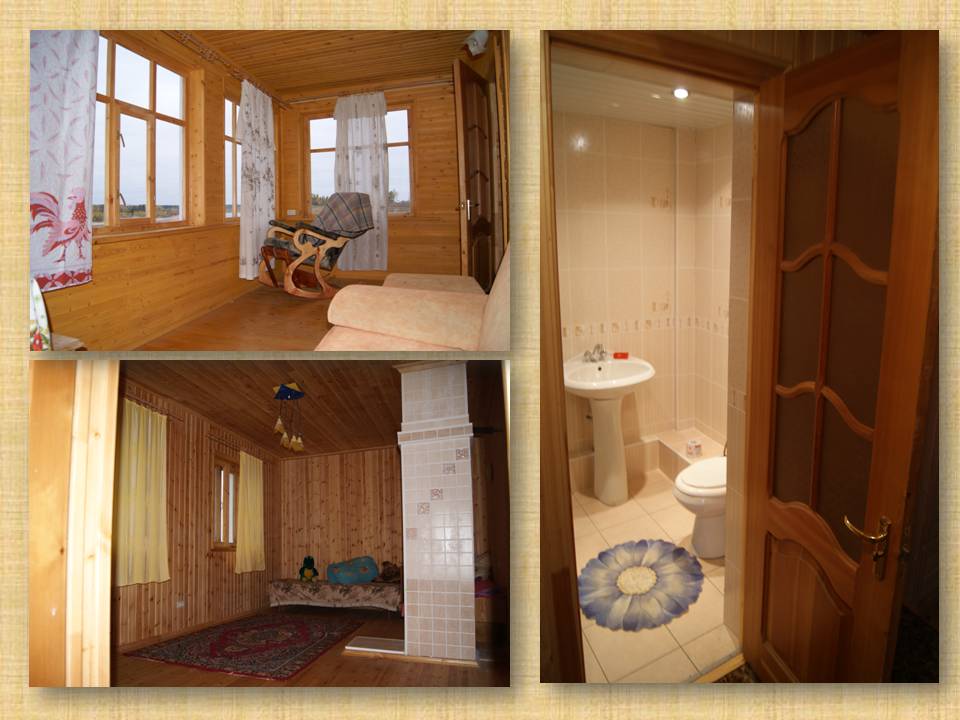 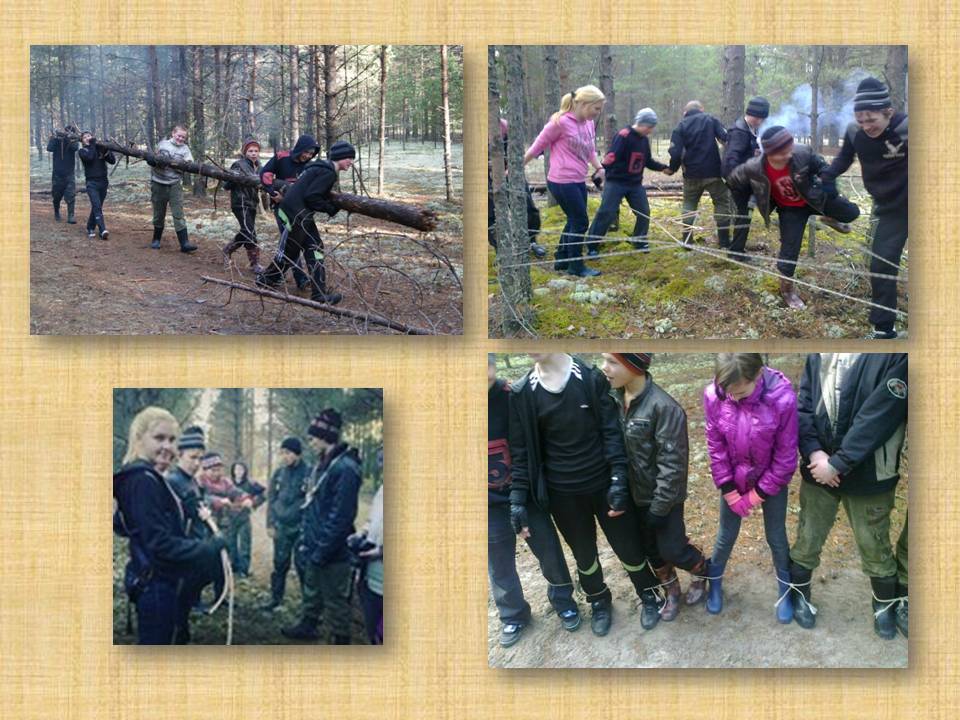 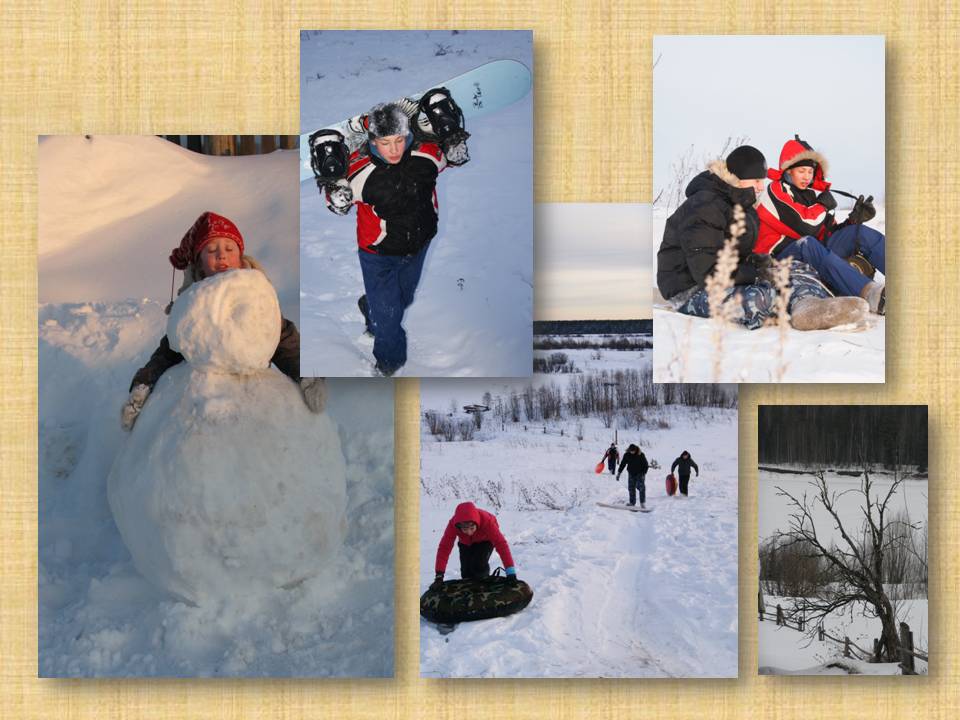 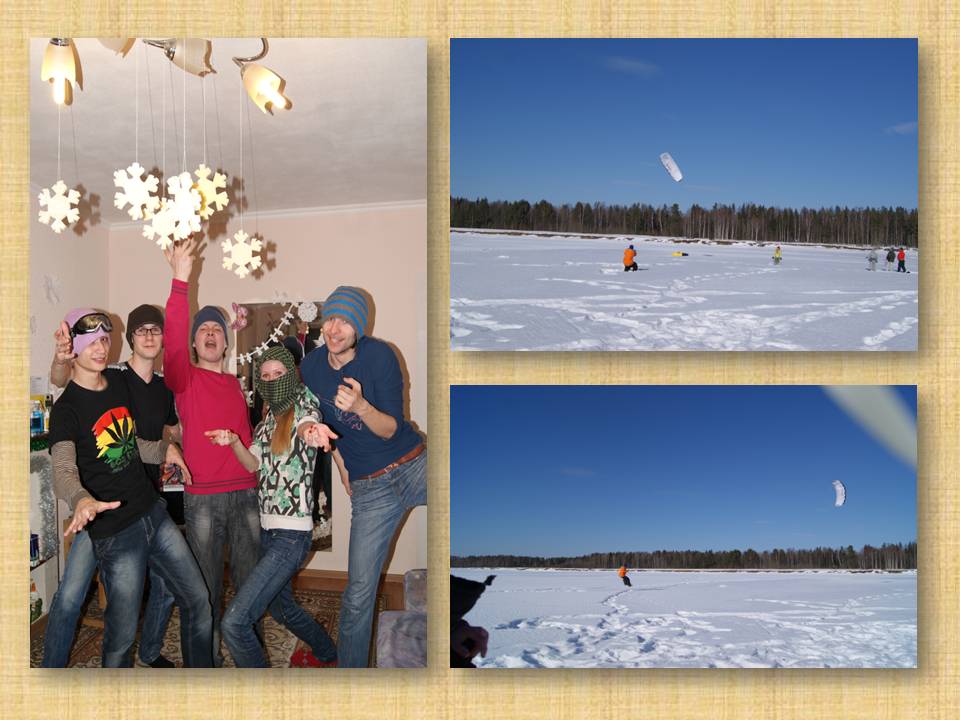 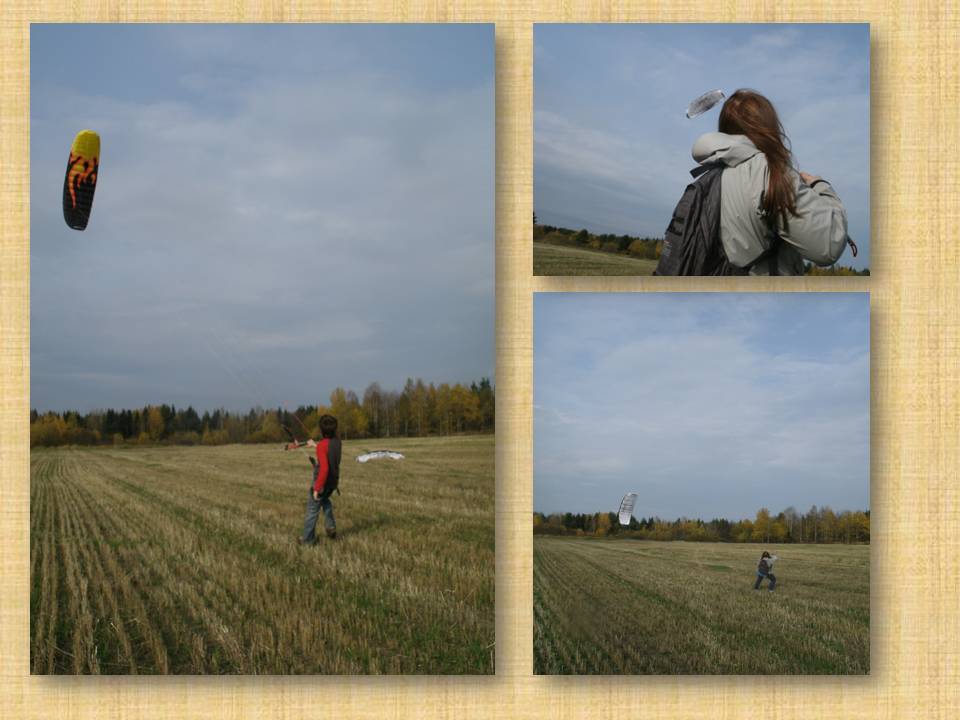 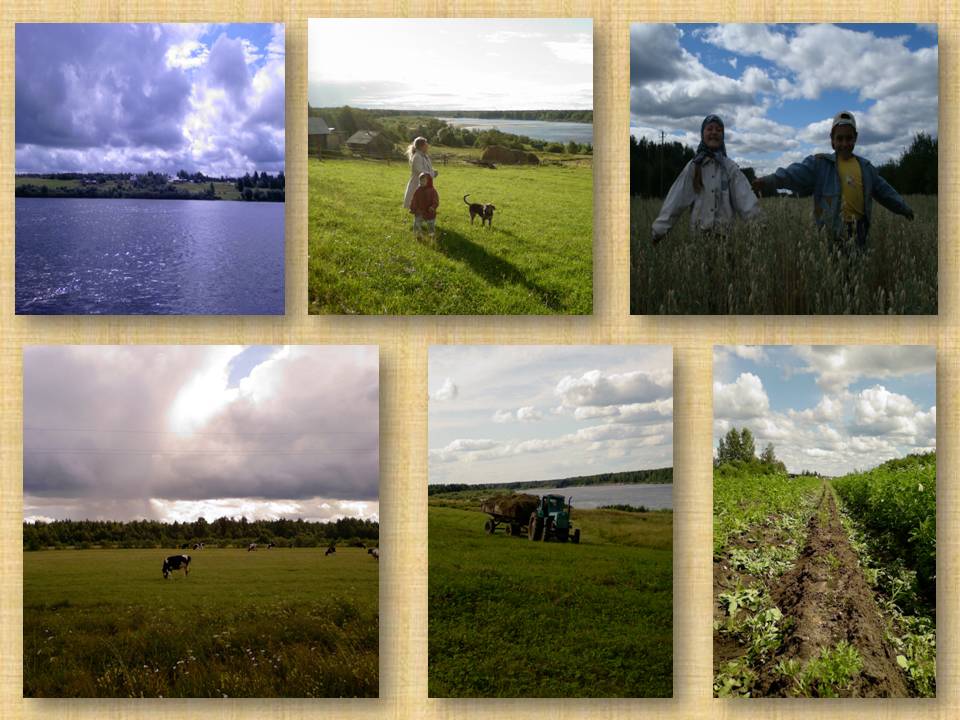 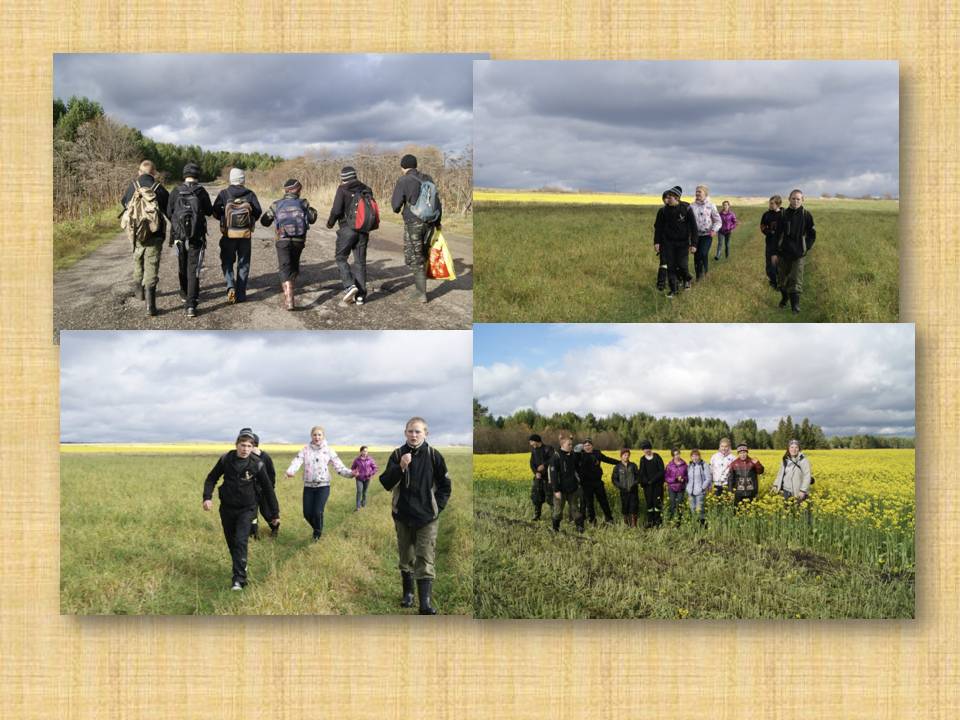 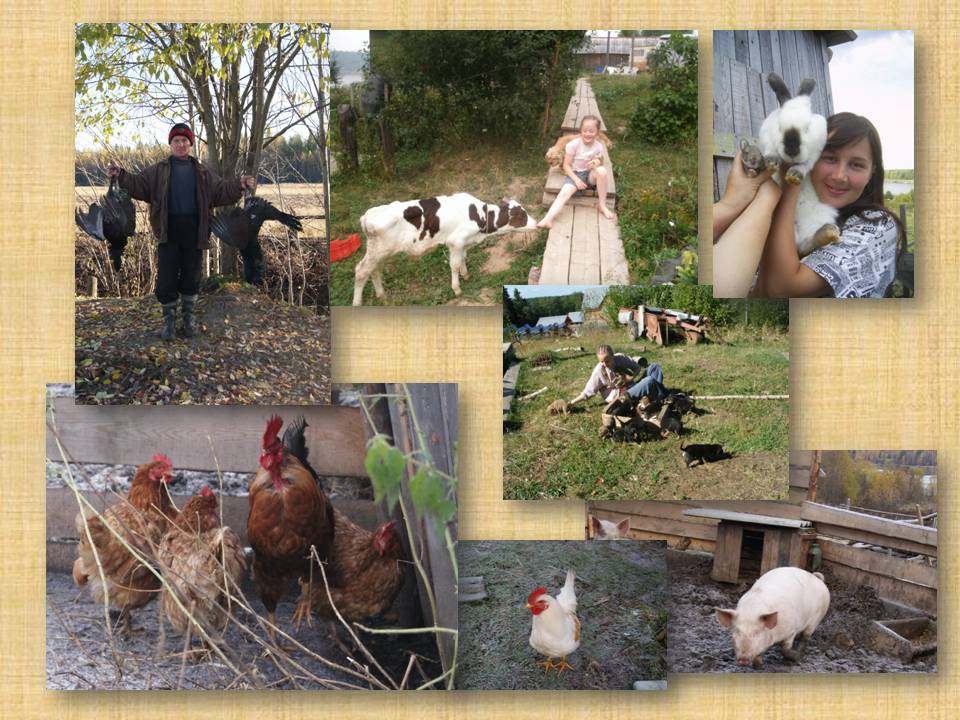 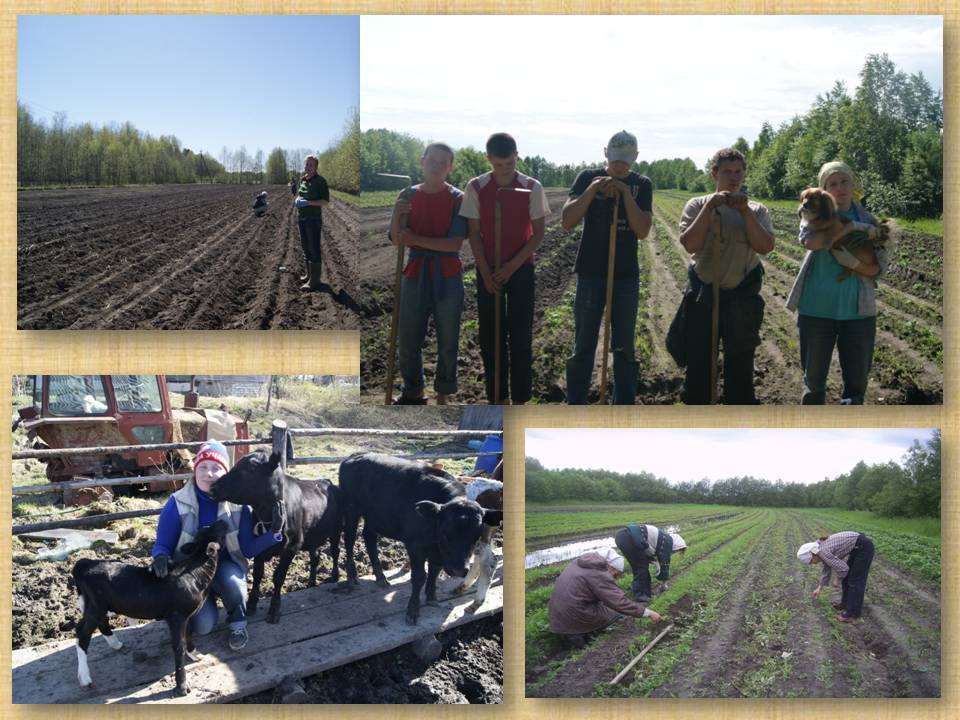 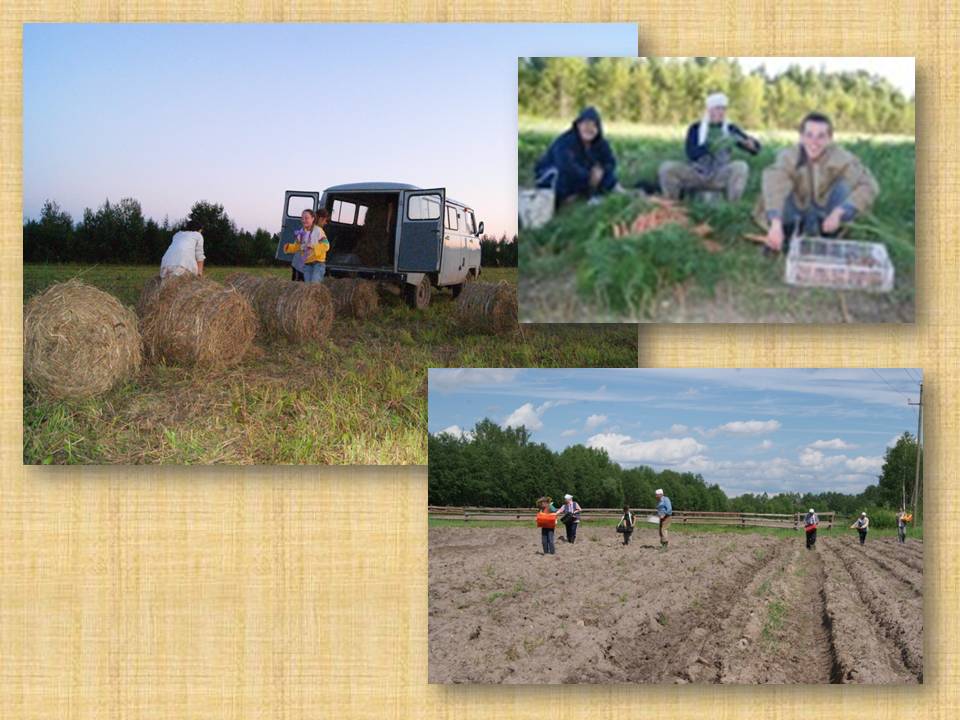 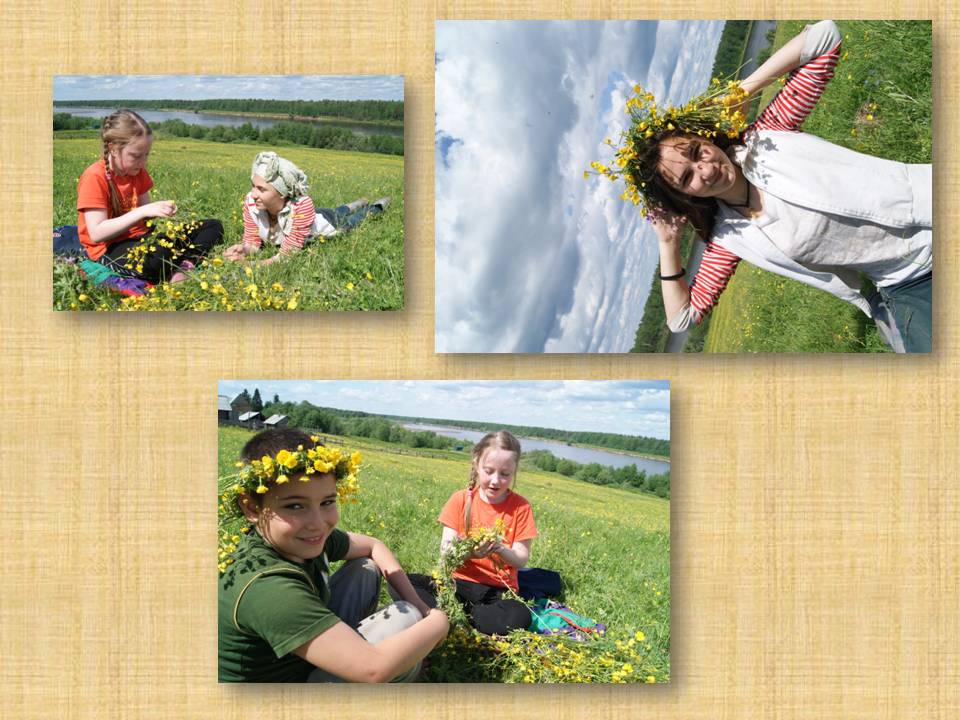 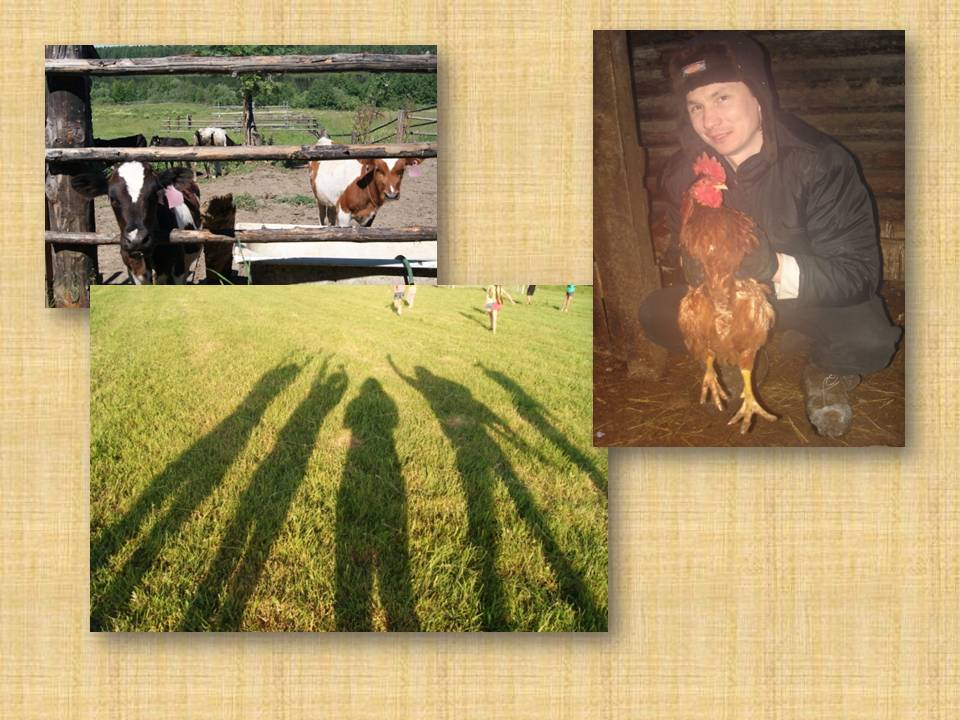 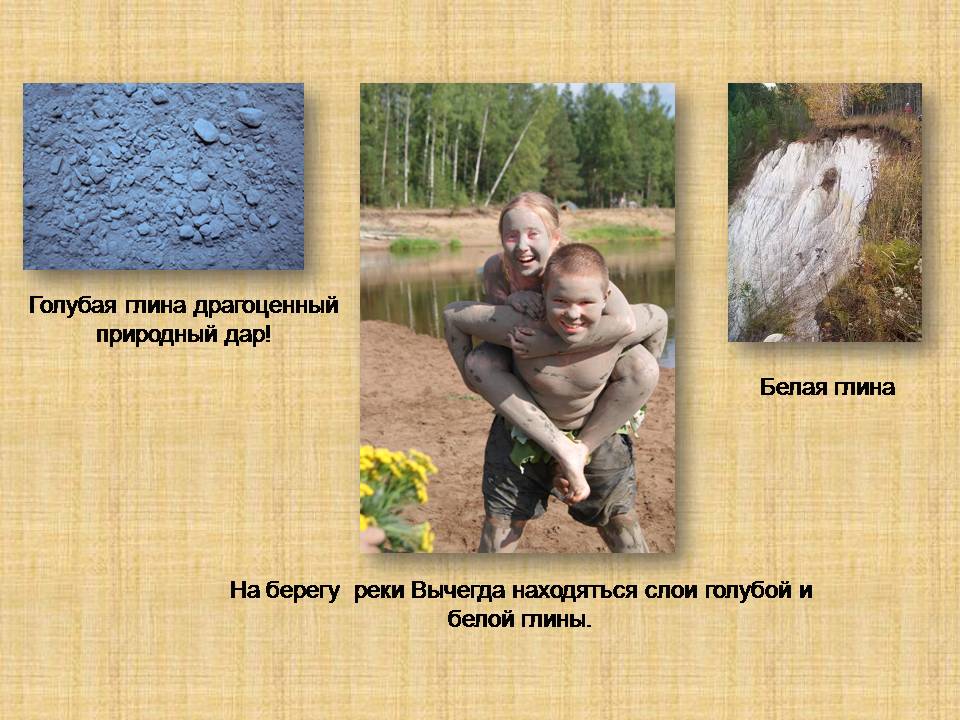 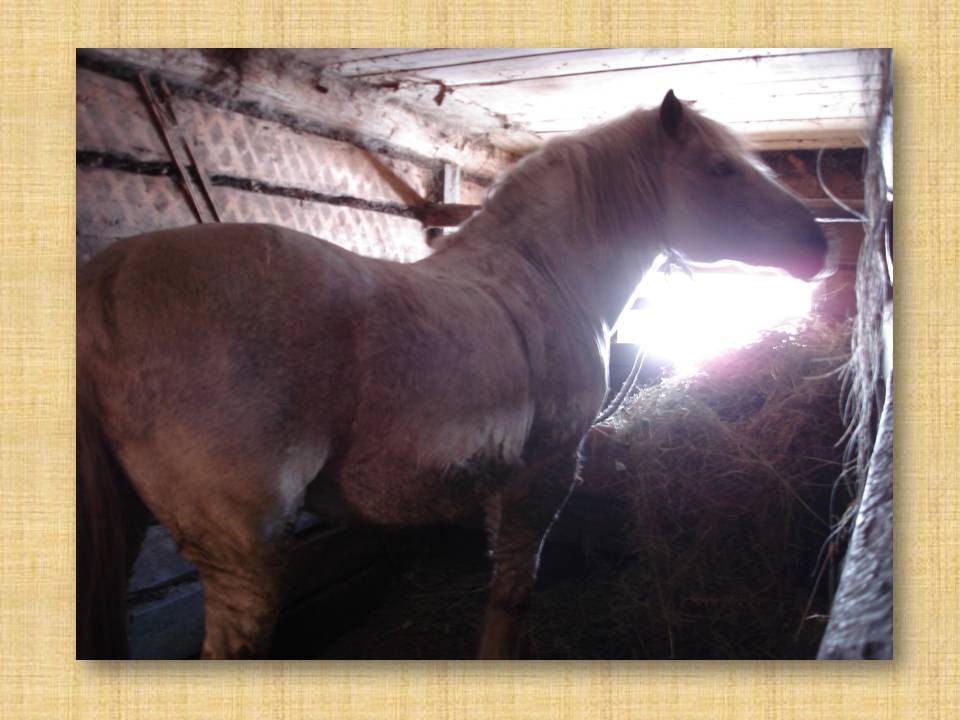 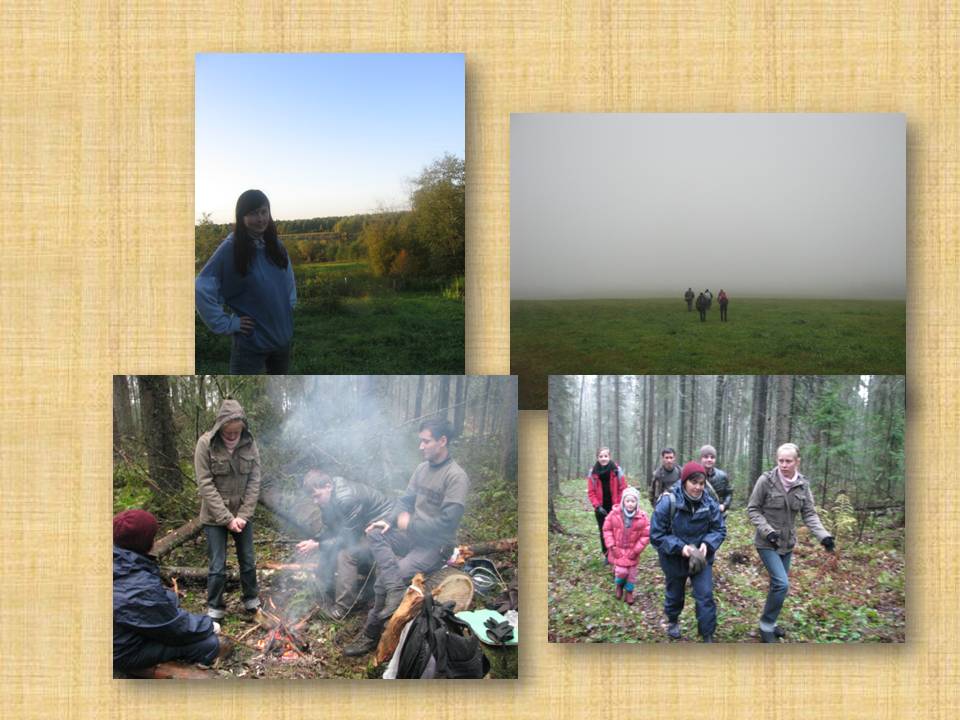 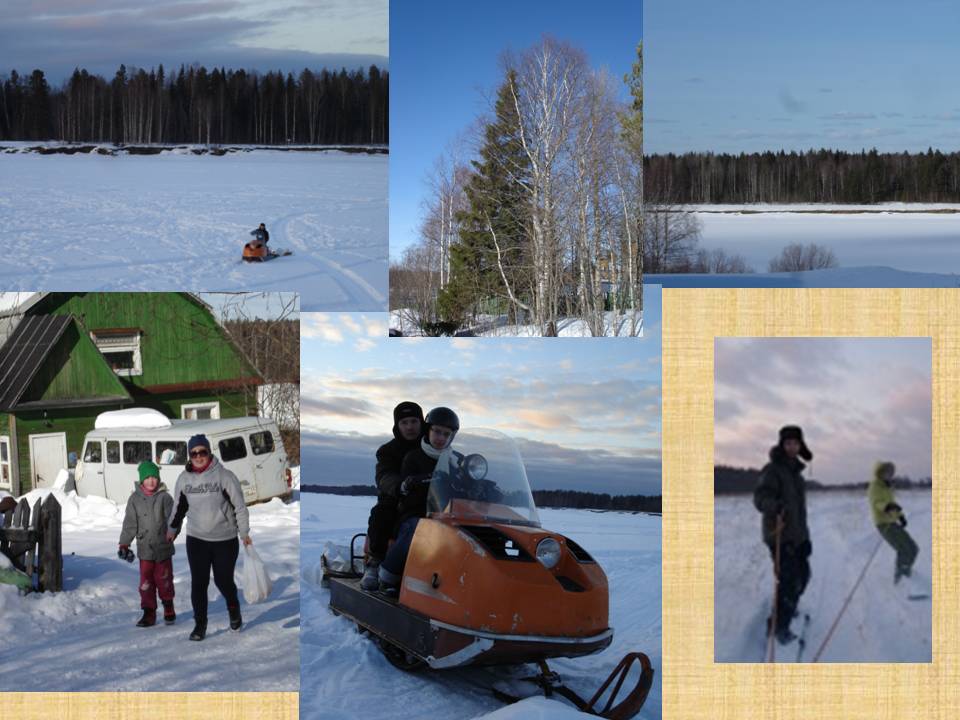 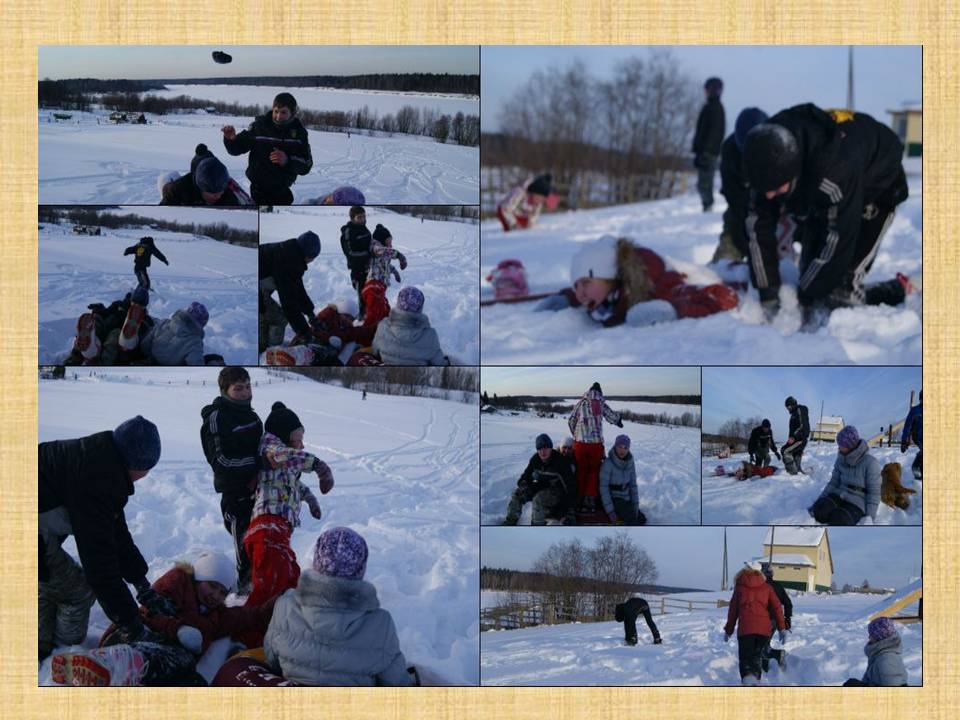 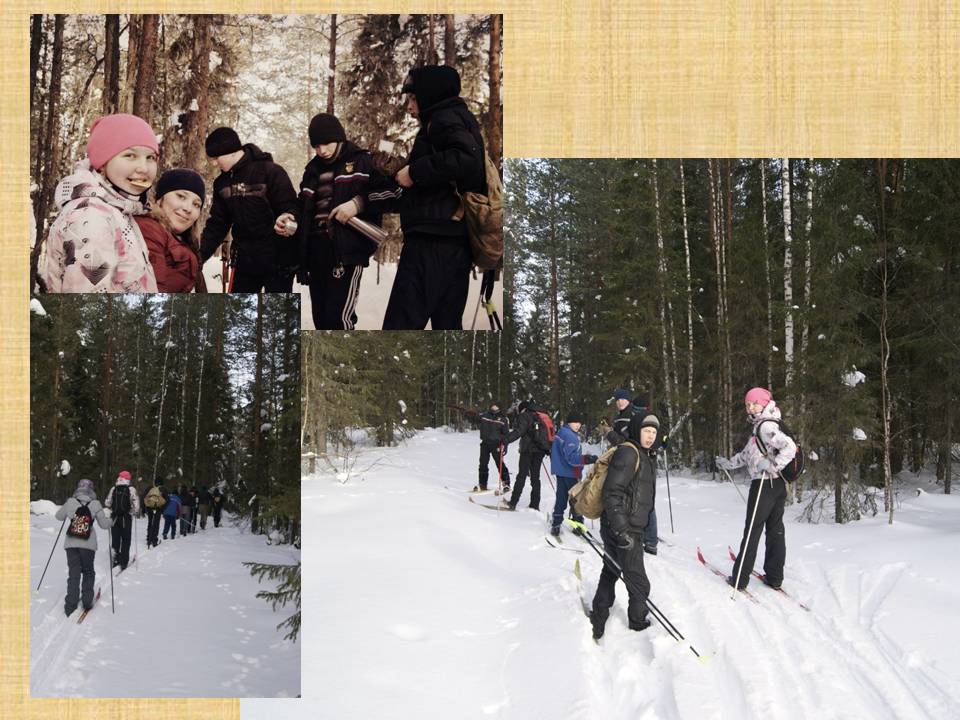 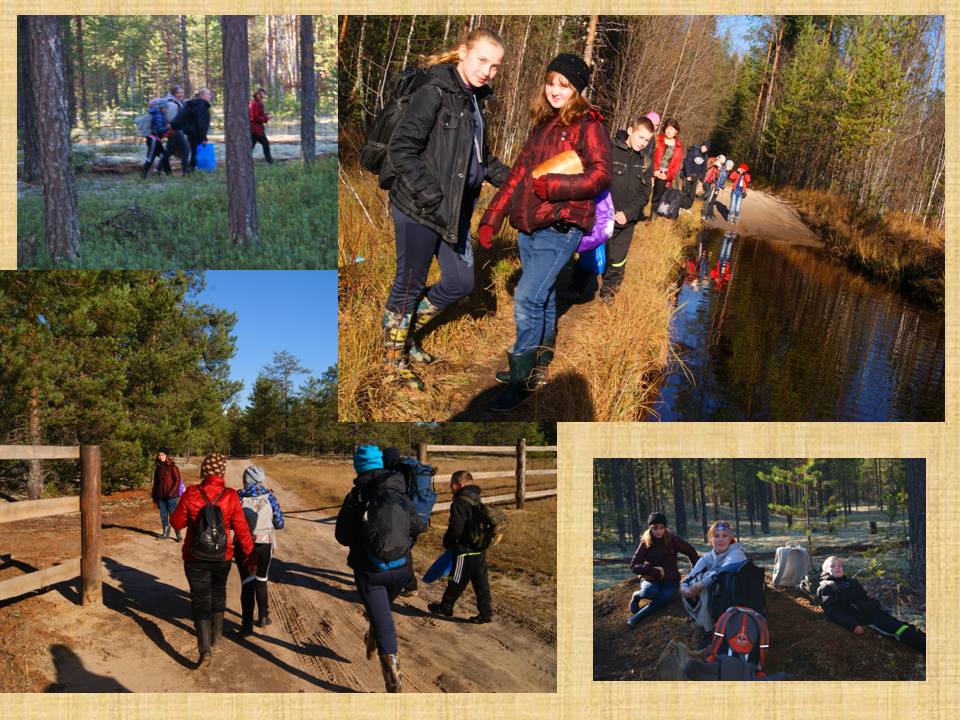 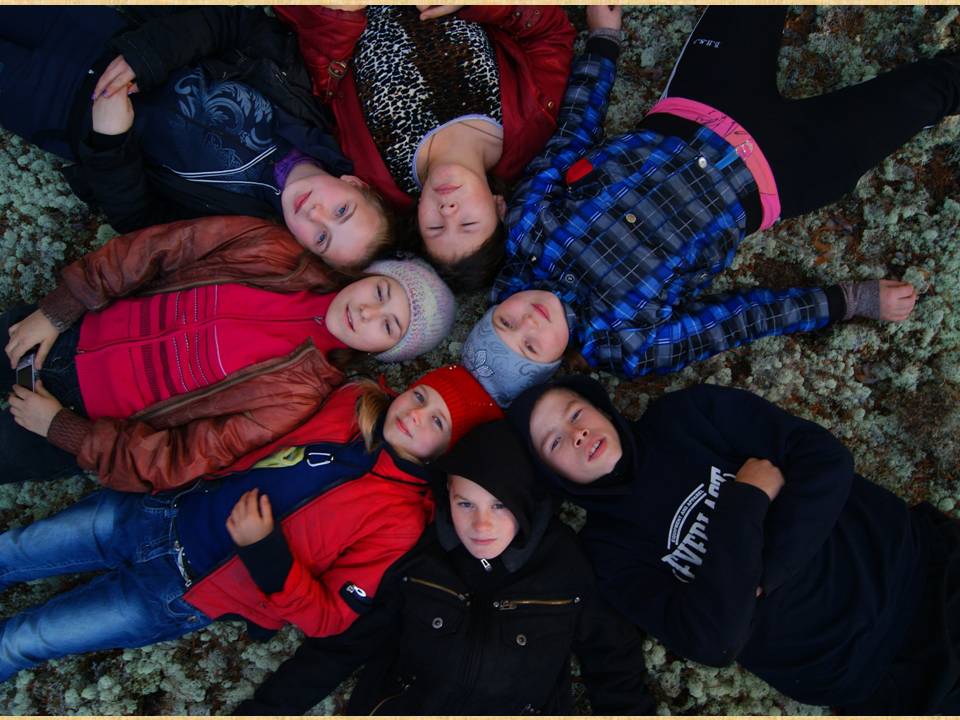 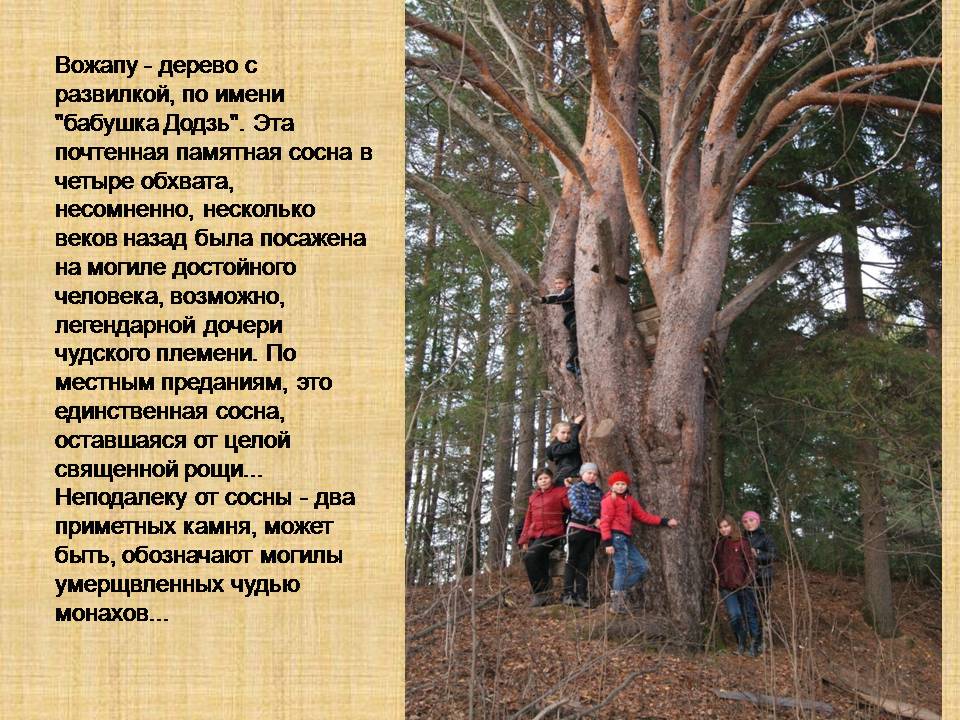 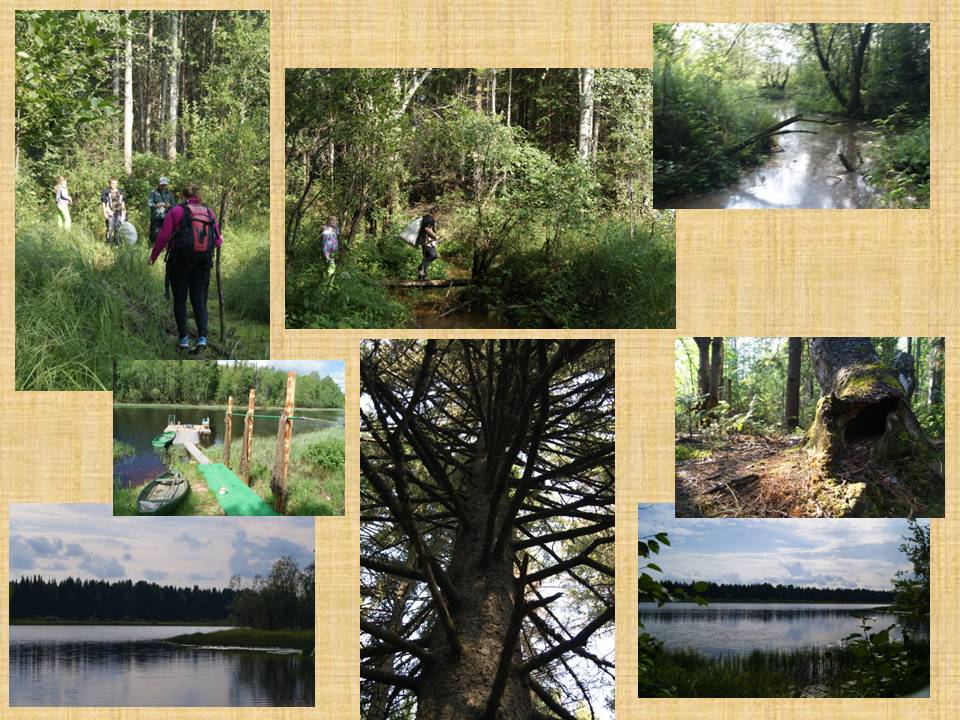 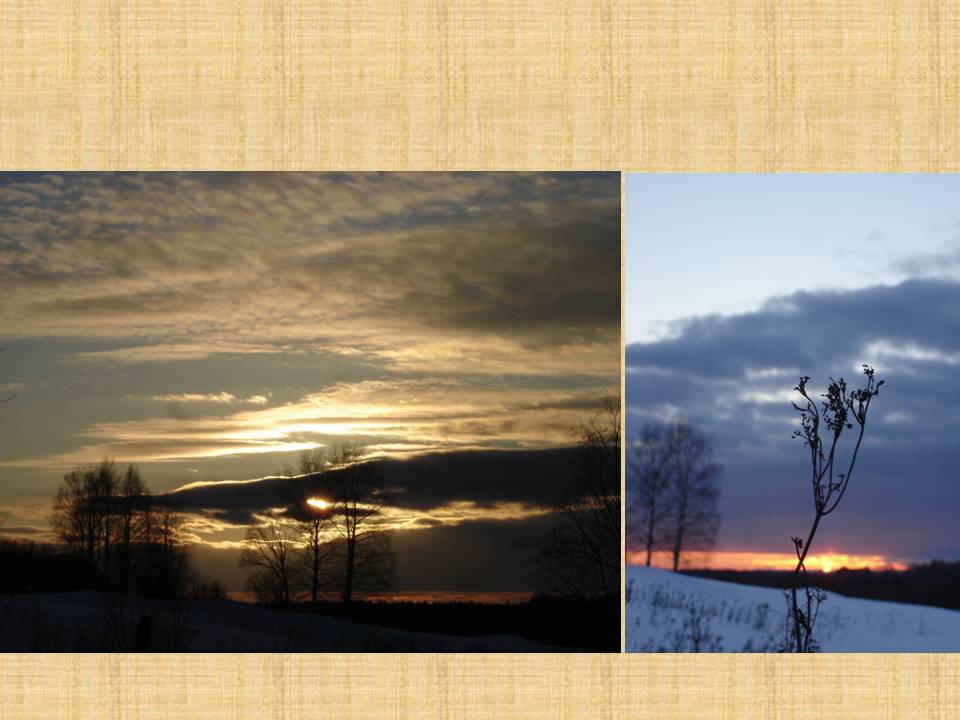 Стоимость аренды гостевого домаПолное наименование юридического лицаЮридический / почтовый адресХозяин гостевого дома (Ф.И.О.)Контактные данные (Тел., факс, e-mail)Общее количество комнат, мест для ночлегаУсловия проживания,   тур. инвентарьПредоставляемые услугиСтоимость(руб.)ООО «Агротэс»Корткеросскийрайон, с.Додзь, м.Малая ДодзьКудрина Серафима Евгеньевнаagroteskomi@mail.ruSerafima_@list.ruтел. 89042304792общее – 3,  спальных-2  7 спальных мест, кухня, благоустроенный туалет, баня, туристический инвентарь: туристический набор (палатки, спальные мешки, туристические коврики, костровое хозяйство), велосипеды, лодки, кайты, буран, ватрушки аренда дома7000 (1 сут.)ООО «Агротэс»Корткеросскийрайон, с.Додзь, м.Малая ДодзьКудрина Серафима Евгеньевнаagroteskomi@mail.ruSerafima_@list.ruтел. 89042304792общее – 3,  спальных-2  7 спальных мест, кухня, благоустроенный туалет, баня, туристический инвентарь: туристический набор (палатки, спальные мешки, туристические коврики, костровое хозяйство), велосипеды, лодки, кайты, буран, ватрушки поход выходного дня 1500 (на группу из 10 чел.)ООО «Агротэс»Корткеросскийрайон, с.Додзь, м.Малая ДодзьКудрина Серафима Евгеньевнаagroteskomi@mail.ruSerafima_@list.ruтел. 89042304792общее – 3,  спальных-2  7 спальных мест, кухня, благоустроенный туалет, баня, туристический инвентарь: туристический набор (палатки, спальные мешки, туристические коврики, костровое хозяйство), велосипеды, лодки, кайты, буран, ватрушки - экскурсия по экотропе500 (1,5 час.) ООО «Агротэс»Корткеросскийрайон, с.Додзь, м.Малая ДодзьКудрина Серафима Евгеньевнаagroteskomi@mail.ruSerafima_@list.ruтел. 89042304792общее – 3,  спальных-2  7 спальных мест, кухня, благоустроенный туалет, баня, туристический инвентарь: туристический набор (палатки, спальные мешки, туристические коврики, костровое хозяйство), велосипеды, лодки, кайты, буран, ватрушки катание на: катание на: ООО «Агротэс»Корткеросскийрайон, с.Додзь, м.Малая ДодзьКудрина Серафима Евгеньевнаagroteskomi@mail.ruSerafima_@list.ruтел. 89042304792общее – 3,  спальных-2  7 спальных мест, кухня, благоустроенный туалет, баня, туристический инвентарь: туристический набор (палатки, спальные мешки, туристические коврики, костровое хозяйство), велосипеды, лодки, кайты, буран, ватрушки велосипедах200 (3 час)ООО «Агротэс»Корткеросскийрайон, с.Додзь, м.Малая ДодзьКудрина Серафима Евгеньевнаagroteskomi@mail.ruSerafima_@list.ruтел. 89042304792общее – 3,  спальных-2  7 спальных мест, кухня, благоустроенный туалет, баня, туристический инвентарь: туристический набор (палатки, спальные мешки, туристические коврики, костровое хозяйство), велосипеды, лодки, кайты, буран, ватрушки лодках200  (1 час)ООО «Агротэс»Корткеросскийрайон, с.Додзь, м.Малая ДодзьКудрина Серафима Евгеньевнаagroteskomi@mail.ruSerafima_@list.ruтел. 89042304792общее – 3,  спальных-2  7 спальных мест, кухня, благоустроенный туалет, баня, туристический инвентарь: туристический набор (палатки, спальные мешки, туристические коврики, костровое хозяйство), велосипеды, лодки, кайты, буран, ватрушки кайтах- 1000 (1час)ООО «Агротэс»Корткеросскийрайон, с.Додзь, м.Малая ДодзьКудрина Серафима Евгеньевнаagroteskomi@mail.ruSerafima_@list.ruтел. 89042304792общее – 3,  спальных-2  7 спальных мест, кухня, благоустроенный туалет, баня, туристический инвентарь: туристический набор (палатки, спальные мешки, туристические коврики, костровое хозяйство), велосипеды, лодки, кайты, буран, ватрушки буранах- 2000 (1 час)ООО «Агротэс»Корткеросскийрайон, с.Додзь, м.Малая ДодзьКудрина Серафима Евгеньевнаagroteskomi@mail.ruSerafima_@list.ruтел. 89042304792общее – 3,  спальных-2  7 спальных мест, кухня, благоустроенный туалет, баня, туристический инвентарь: туристический набор (палатки, спальные мешки, туристические коврики, костровое хозяйство), велосипеды, лодки, кайты, буран, ватрушки ватрушках- 100 (1 час)